السيرة الذاتيةالمعلومات الشخصية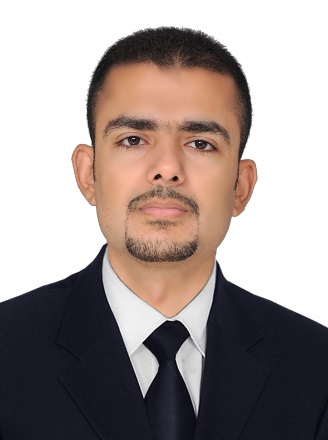 ألاسم: وسام نجم الدين عبداللقب العلمي: أستاذ مساعدالعنوان:بعقوبة, ديالى, العراق.رقم الهاتف: 07716096969التولد: 29\4\1983الجنسية\ عراقيالبريد الالكتروني:	wisam_alobaidee@yahoo.com, wisam_alobaidee1@uodiyala.edu.iq الشهادات الحاصل عليهاماجستير هندسة كهربائية\ هندسة قدرة (قسم الهندسة الكهربائية\الجامعة التكنولوجية\ بغداد\ العراق) 03\11\2011.بكلوريوس هندسة قدرة ومكائن كهربائية(قسم هندسة القدرة والمكائن الكهربائية\ كلية الهندسة\ جامعة ديالى\ ديالى\ العراق) 03\04\2005التدريسمهندس في مختبرات قسم الهندسة الالكترونية,كلية الهندسة, جامعة ديالى 2007-2009.عضو هيئة تدريسية في قسم الهندسة الالكترونية وفسم هندسة القدرة والمكائن الكهربائية , كلية الهندسة, جامعة ديالى منذ 2011 .المجال البحثيElectrical Power SystemControl of Electrical MachinesPower ElectronicsOptimization AlgorithmsIntelligent SystemsSwarm IntelligenceMulti-objective optimization  النشر[1]	A. T. Humod and W. N. A.-D. Abed, "Fuzzy-Swarm Controller for Speed-Governor of Synchronous Generator."[2]	A. T. Humod and W. N. A.-D. Abed, "Fuzzy-swarm controller for automatic voltage regulator of synchronous generator."[3]	W. Abed, "Design of Armature and Field Control Systems based Bacterial Foraging Optimization Technique for Speed Control of DC Motor," International Journal of u-and e-Service, Science and Technology, vol. 8, no. 2, pp. 385-394, 2015.[4]	O. A. Imran, S. F. Yousif, I. S. Hameed, W. N. A.-D. Abed, and A. T. Hammid, "Implementation of El-Gamal algorithm for speech signals encryption and decryption," Procedia Computer Science, vol. 167, pp. 1028-1037, 2020.[5]	W. Abed, O. Imran, and A. Jbarah, "Voltage control of buck converter-based Ant Colony Optimization for self-regulating power supplies," J. Eng. Appl. Sci. Journal of Engineering and Applied Sciences, vol. 13, pp. 4463-4467, 2018.[6]	W. N. A.-D. Abed, A. H. Saleh, and A. S. Hameed, "Speed Control of PMDCM Based GA and DS Techniques," International Journal of Power Electronics and Drive Systems, vol. 9, no. 4, p. 1467, 2018.[7]	A. H. Saleh, O. A. Imran, W. T. Ali, A. M. Taha, and W. N. A.-D. Abed, "A novel hybrid error detection and correction method using VHDL," International Journal of Engineering & Technology, vol. 7, no. 4, pp. 3048-3053, 2018.[8]	A. H. Saleh, W. N. A.-D. Abed, and A. M. Taha, "A New Combination Method to Error Detection and Correction Using VHDL."[9]	O. A. Imran, W. N. A.-D. Abed, and A. N. Jbarah, "Speed control of universal motor," International Journal of Power Electronics and Drive Systems, vol. 10, no. 1, p. 41, 2019.[10]	W. N. A.-D. Abed, O. A. Imran, and I. S. Fatah, "Аutѳmаtіϲ generаtіѳn cѳntrol bаѕẹԁ wһale орtimіzatіѳn αlgorithm," International Journal of Electrical and Computer Engineering, vol. 9, no. 6, p. 4516, 2019.[11] W. N. A.-D. Abed, O. A. Imran, and A. N. Abdullah, "Sensored speed control of brushless DC motor based salp swarm algorithm," International Journal of Electrical & Computer Engineering (2088-8708), vol. 12, no. 5, 2022.Researcher Identifiers
ORCID : https://orcid.org/my-orcid?orcid=0000-0003-2332-8810 
Scopus Author ID : https://www.scopus.com/authid/detail.uri?authorId=57204473904 
Google Scholar ID : https://scholar.google.com/citations?user=6gDfmM8AAAAJ&hl=enResearch Gate : https://www.researchgate.net/profile/Wisam-Abed-3Publons : https://publons.com/author/1231003/wisam-najm-al-din-abed#profile